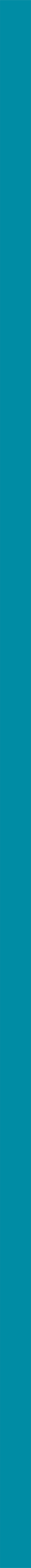 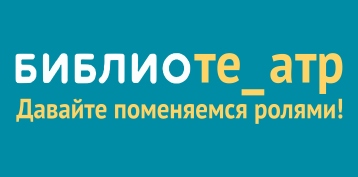 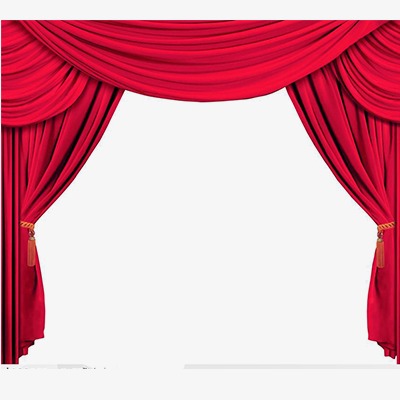 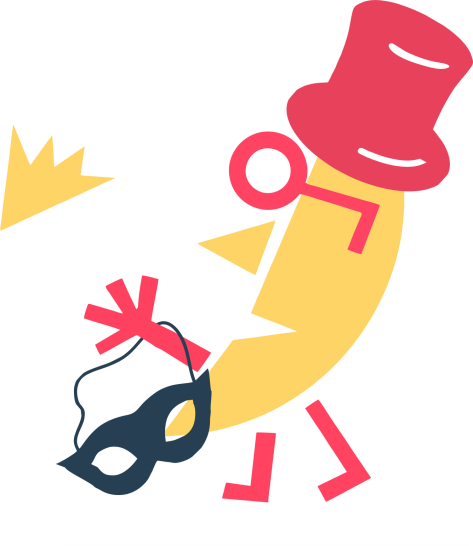 Театральный квест«Волшебный мир МУЗЫ»;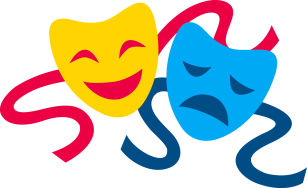            выступление детской театральной студии «Сказка»  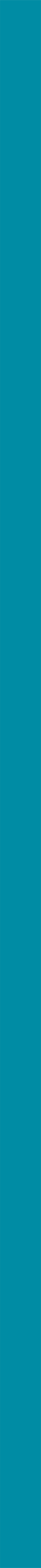 «И рождается чудо спектакля…»;игра-фантазия «Поиграем в сказку», а так же мастер-классы, театральные миниатюры,игры и конкурсы.Наличие костюма и маски приветствуется.Мы ждем вас по адресу: город Нижняя Салда, ул. Новая, 8.Дополнительная информация по телефону: 3-14-77.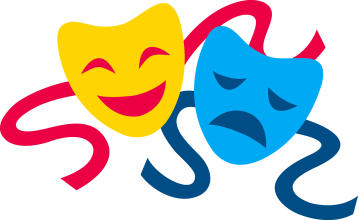 